PERAN PROGRAM KELUARGA HARAPAN (PKH) DALAM UPAYA MENINGKATKAN KESEJAHTERAAN MASYARAKAT DI DESA KERIK KECAMATAN TAKERAN KABUPATEN MAGETANSKRIPSI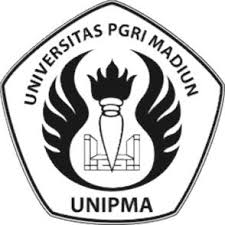 OLEH:LAILA PUTRI MUSTIKA SARINIM. 1702107016PROGRAM STUDI PENDIDIKAN EKONOMIFAKULTAS KEGURUAN DAN ILMU PENDIDIKAN UNIVERSITAS PGRI MADIUNJuli 2021PERAN PROGRAM KELUARGA HARAPAN (PKH) DALAM UPAYA MENINGKATKAN KESEJAHTERAAN MASYARAKAT DI DESA KERIK KECAMATAN TAKERAN KABUPATEN MAGETANSKRIPSIDiajukan kepada UNIVERSITAS PGRI Madiun untuk Memenuhi Salah Satu Persyaratan dalam Menyelesaikan Program Strata 1 Program Studi Pendidikan Ekonomi OLEH:LAILA PUTRI MUSTIKA SARINPM.1702107016PROGRAM STUDI PENDIDIKAN EKONOMI FAKULTAS KEGURUAN DAN ILMU PENDIDIKAN UNIVERSITAS PGRI MADIUNJuli 2021LEMBAR PERSETUJUAN DOSEN PEMBIMBINGSkripsi oleh Laila Putri Mustika Sari telah di periksa dan di setujui untuk di uji.Madiun,10Juli 2021Pembimbing I,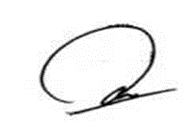 Ramadhan Prasetya Wibawa, M.Pd.NIDN. 0726048801Madiun, 10 Juli 2021Pembimbing II,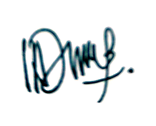 Dwi Nila Andriani, M.Pd.NIDN. 0702118901LEMBAR PERSETUJUAN DAN PENGESAHAN PANITIA UJIANSkripsi oleh Laila Putri Mustika Sari dipertahankan di depan panitia penguji pada hari ......  , ..... Juli 2021Panitia PengujiDr. Sudarmiani, M.Pd.				KetuaNIDN. 0018036706Ramadhan Prasetya Wibawa, M.Pd.			SekretarisNIDN. 0726048801Ramadhan Prasetya Wibawa, M.Pd.			Anggota NIDN. 0726048801Dwi Nila Andriani, M.Pd.				Anggota NIDN. 0702118901Dr. Sudarmiani, M.Pd.				AnggotaNIDN. 0018036706Mengetahui:						Mengesahkan:Dekan FKIP,						Kaprodi Pendidikan EkonomiDr. drh. C. Novi Primiani, M.Pd			Dr. Sudarmiani, M.Pd.NIDN. 0727116903					NIDN. 0018036706PERNYATAAN KEASLIAN TERTULISYang bertanda tangan di bawah ini :Nama		: Laila Putri Mustika Sari	NIM		: 1702107016Program Studi	: Pendidikan EkonomiFakultas	: Fakultas Keguruan dan Ilmu PendidikanMenyatakan dengan sebenarnya, bahwa skripsi yang saya tulis ini benar-benar merupakan hasil karya saya sendiri, bukan merupakan pengambilalihan tulisan atau pikiran orang lain yang saya akui sebagai hasil tulisan atau pikiran saya sendiri. Apabila dikemudian hari terbukti atau dapat dibuktikan skripsi ini plagiat, maka saya bersedia menerima sanksi atas perbuatan tersebut.Madiun,10 Juli 2021 Yang membuat pernyataan,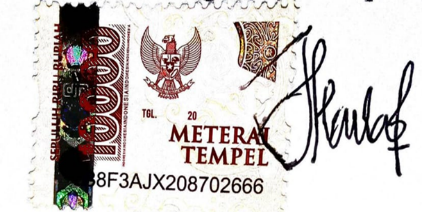 Laila Putri Mustika SariNPM.1702107016MOTTO DAN KATA PERSEMBAHANMOTTO :Memulai dengan penuh keyakinan, Menjalankan dengan penuh keikhlasan, dan Menyelesaikan dengan penuh kebahagian. SKRIPSI INI KUPERSEMBAHKAN KEPADA :Ayah Tukiman dan Ibu Musriatun tercinta yang selalu memberikan cinta dengan penuh kasih sayang dan selalu memberikan semangat serta selalu memberikan do’a tiada henti kepadaku. Dan kakakku Tyas, Adikku Si kembar Anas dan Anis yang tercinta yang selalu memberikan keceriaan, kebahagiaan serta selalu memberikan semangat kepadaku disaat aku lelah.KATA PENGANTARSegala puji dan Syukur atas kehadirat Allah SWT yang telah memberikan rahmat dan hidayah-Nya, sehingga penulis dapat menyelesaikan skripsi ini dengan tepat waktu dengan judul “Peran Program Keluarga Harapan (PKH) Dalam Upaya Meningkatkan KesejahteraanDi Desa Kerik Kecamatan Takeran Kabupaten Magetan”.Skripsi ini diajukan sebagai syarat untuk menyelesaikan Progaram Sarjana Pendidikan Ekonomi Fakultas Keguruan dan Ilmu Pendidikan Universitas PGRI Madiu. Penulis menyadari, dalam pelaksanaan penelitian dan penyusunan skripsi ini tentunya tidak terlepas dari bantuan dan dorongan dari berbagai pihak. Untuk itu pada kesempatan ini penulis menyampaikan ucapan terima yang sebesar-besarnya kepada yang terhormat :Prof. Dr. H. Parji, M.Pd., selaku Rektor Universitas PGRI Madiun.Dr. drh. C. Novi Primiani, M.Pd., selaku Dekan Fakultas Keguruan dan Ilmu Pendidikan Universitas PGRI Madiun.Dr. Sudarmiani, M.Pd, selaku Ketua Program Studi Pendidikan Ekonomi Universitas PGRI Madiun.Ramadhan Prasetya Wibawa, M.Pd, selaku Dosen Pembimbing I yang telah membimbing, mengarahkan, memberi nasihat, memberi saran, mendukung dan memberi motivasi dengan kesabarandan keihklasan sehingga dalam penyusunan skripsi ini dapat terselesaikan tepat waktu.Dwi Nila Andriani,M.Pd, selaku Dosen Pembimbing II yang telah membimbing, mengarahkan, memberi nasihat, memberi saran, mendukung dan memberi motivasi dengan kesabarandan keihklasan sehingga dalam penyusunan skripsi ini dapat terselesaikan tepat waktu.Bapak Ari Nur Widianto, S.Pd., selaku Kepala Desa Kerik yang telah memberikan izin untuk penelitian dan memberikan data mengenai Program Keluarga Harapan (PKH).Ibu Selvy Septiarasari, selaku Pendamping Program Keluarga Harapan (PKH) yang telah membantu memberikan data mengenai Program Keluarga Harapan (PKH) di Desa Kerik.Tiga puluh (30) informan, selaku penerima Program Keluarga Harapan (PKH) yang telah membantu memberikan informasi mengenai Program Keluarga Harapan (PKH) di Desa Kerik.Penulis menyadari bahwa masih banyak kekurangan dalam penyusunan skripsi ini, Oleh karena itu penulis mengharapkan saran dan kritik yang membangun dari semua pihak demi perbaikan dan kesempurnaan skripsi ini. Penulis juga mengharapkan semoga karya skripsi ini dapat memberikan manfaat kepada kita semua.Madiun,10 Juli 2021 PenulisDAFTAR ISIHALAMAN JUDUL	iLEMBAR PERSETUJUAN DOSEN PEMBIMBING	iiLEMBAR PENGESAHAN PANITIA PENGUJI SKRIPSI	iiiPERNYATAN KEASLIAN TULISAN	ivMOTTO DAN KATA PERSEMBAHAN	vKATA PENGANTAR	viDAFTAR ISI	viiiDAFTAR TABEL	xDAFTAR GAMBAR	xiDAFTAR LAMPIRAN	xiiABSTRAK	xiiiBAB I PENDAHULUAN	1Latar Belakang Masalah	1Fokus Penelitian	6Rumusan Masalah	7Tujuan Penelitian	8Manfaat Penelitian	9Definisi Istilah	10BAB II KAJIAN PUSTAKA	12Kajian Teori	12Kajian Penelitian yang Relevan	22Kerangka Berpikir	24BAB III METODE PENELITIAN	27Jenis Penelitian	27Tempat dan Waktu Penelitian	28Sumber Data	29Instrumen Penelitian	30Teknik Pengumpulan Data	32Validitas Data	35Teknik Analisis Data	37Prosedur Penelitian	40BAB IV HASIL PENELITIAN	45Paparan Data	45Validitas Data	146Analisis Data	176BAB V PEMBAHASAN	181Pembahasan Hasil Penelitian	181Simpulan Pembahasan	188BAB VI PENUTUP	192Simpulan	192Saran 	194DAFTAR PUSTAKA	196LAMPIRAN	198DAFTAR RIWAYAT HIDUP	275DAFTAR TABELTabel 2.1 Kajian Penelitian yang Relevan	22Tabel 3.1 Sumber Data Primer	29Tabel 4.1 Triangulasi Sumber	147Tabel 4.2 Triangulasi Teknik	169Tabel 4.3 Triangulasi Waktu	170DAFTAR GAMBARGambar 2.1 Kerangka Berpikirperan Program Keluarga Harapan (PKH) 	26Dalam Upaya meningkatkan kesejahteraan masyarakat	Gambar 3.1 Prosedur Penelitian	40Gambar 3.2 Persiapan Prosedur Penelitian	42Gambar 4.1 Struktur Organisasi Unit Pelaksanaan Program Keluarga	146Harapan (UPPKH) Kecamatan Takeran Kabupaten MagetanDAFTAR LAMPIRAN Lampiran 1 Surat Izin Penlitian	199Lampiran 2 Surat Balasan Desa Kerik	200Lampiran 3 Pedoman Observasi	201Lampiran 4 Pedoman Wawancara	203Lampiran 5 Daftar Nama-Nama Informan penerima PKH Desa Kerik	212Lampiran 6 Data Nama Penerima PKH di Desa Kerik	214Lampiran 7 Struktur Organisasi Unit Pelaksanaan Program Keluarga Harapan (UPPKH) Kecamatan Takeran Kabupaten Magetan	218Lampiran 8 Transkip Wawancara	219Lampiran 9 Jadwal Penelitian 	268Lampiran 10 Dokumentasi Hasil Wawancara	269Lampiran 11 Bimbingan Skripsi 	273ABSTRAKLaila Putri Mustika Sari. 2021. Peran Program Keluarga Harapan (PKH) Dalam Upaya Meningkatkan Kesejahteraan Masyarakat Di Desa Kerik Kecamatan Takeran Kabupaten Magetan. Skripsi. Program Studi Pendidikan Ekonomi, FKIP, Universitas PGRI Madiun. Pembimbing (I) Ramadhan Prasetya W,. M.Pd (II) Dwi Nila Andriani, S.Pd., M.Pd.Kemiskinan menjadi masalah besar yang dihadapi oleh semua negara, termasuk di Indonesia. Kemiskinan di Indonesia setiap tahunnya meningkat. Oleh karena itu maka pemerintah berupaya untuk mengurangi kemiskinan dan meningkatkan kesejahteraan dengan Program Keluarga Harapan (PKH). Program Keluarga Harapan bertujuan untuk meningkatkan taraf hidup, mengurangi kemiskinan, dan membantu mengenai pendidikan, kesehatan dan kesejahteraan sosial. Penelitian ini bertujuan untuk mengetahui peran Program Keluarga Harapan (PKH) dalam upaya meningkatkan kesejahteraan masyarakat di Desa Kerik Kecamatan Takeran Kabupaten Magetan, dengan jumlah informan 32 orang. Dalam penelitian ini menggunakan wawancara secara langsung untuk pengumpulan data responde. Penelitian ini menggunakan penelitian kualitatif dengan menggunakan metode penelitian deskriptif. Teknik pengumpulan data menggunakan cara observasi, wawancara, dokumentasi dan triangulasi. Penelitian ini untuk analisis data menggunakan reduksi data, penyajian data dan kesimpulan. Hasil penelitian menunjukkan bahwa 1) Pelaksanaan Program Keluarga Harapan (PKH) di Desa Kerik sudah berjalan dengan lancar karena sudah ada pendamping PKH untuk bertanggung jawab dalam pelaksanaan PKH; 2) Peran Program Keluarga Harapan (PKH) sangat membantu bagi keluarga yang kurang mampu karena dapat meningkatkan taraf hidup dan dapat meningkatkan kesejahteraan; 3) Manfaat yang diperoleh dari Program Keluarga Harapan (PKH) bagi penerima PKH yaitu dapat membantu biaya pendidikan anak, layanan kesehatan dan kesejahteraan sosial. Selain itu setiap bulannya mendapatkan sembako yaitu beras, ayam, telur, sayuran dan buah untuk meningkatkan gizi; 4) Dampak setelah adanya Program Keluarga Harapan (PKH) bagi kesejahteraan masyarakat di Desa Kerik yaitu terpenuhinya kebutuhan sehari-hari, membantu ekonomi keluarga yang kurang mampu, mengurangi pengeluaran dan juga dapat mengurangi kemiskinan; 5) Ada sedikit hambatan pada sasaran penerima PKH, karena yang sudah mampu masih mendapatkan PKH. Tetapi, bagi penerima PKH tidak ada hambatannya karena sudah ada pendamping PKH selaku penanggung jawab dalam pelaksanaaan PKH di Desa Kerik; 6) Peran pemerintah pusat sangat tepat untuk mengurangi kemiskinan dengan adanya Program Keluarga harapan (PKH) dapat membantu kebutuhan hidup tercukupi, selain itu peran pemerintah Desa Kerik juga ikut membantu, menyalurkan Program Keluarga harapan (PKH) dan apabila ada masalah siap membantu menyelesaikan. Kata Kunci : Program Keluarga Harapan (PKH), Kesejahteraan Masyarakat